Приложение № 7к административному регламенту по предоставлению  местной администрацией внутригородского муниципального образования Санкт-Петербурга поселок Комарово, осуществляющей отдельные государственные полномочия Санкт-Петербурга по организации и осуществлению деятельности по опеке и попечительству, назначению и выплате денежных средств на содержание детей, находящихся под опекой или попечительством, и денежных средств на содержание детей, переданных на воспитание в приемные семьи, в Санкт-Петербурге, государственной услуги по даче согласия органа опеки и попечительства на заключение трудового договора с лицом, получившим общее образование и достигшим возраста четырнадцати лет, для выполнения легкого труда, не причиняющего вреда его здоровью, либо с лицом, получающим общее образование и достигшим возраста четырнадцати лет, для выполнения в свободное от получения образования время легкого труда, не причиняющего вреда его здоровью и без ущерба для освоения образовательной программы                                                                                                       ФИО __________________________                                                                                                                                                (кому)                                                                                                     Адрес _________________________     Исх. _________ №   ____________УВЕДОМЛЕНИЕРассмотрев заявление и документы, установлено следующее: ____________________________________________________________________________________________________________________________________________________________________________________________________________________________________________________________________________________________________________________(сведения о наличии или отсутствии права на предоставление государственной услуги)Принято решение: _________________________________________________________________________________________________________________________________________________________________________________________________________________________________________________________________________________________________________________________________________________________________________________________________(указывается решение о предоставлении государственной услуге)ПодписиВНУТРИГОРОДСКОЕ МУНИЦИПАЛЬНОЕ ОБРАЗОВАНИЕ САНКТ-ПЕТЕРБУРГА ПОСЕЛОК  КОМАРОВОМЕСТНАЯ АДМИНИСТРАЦИЯ 197733, СПб,  пос. Комарово, ул. Цветочная, д. 22.  тел./факс 433-72-83e-mail: mokomarovo@yandex.ru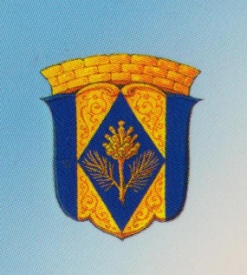 